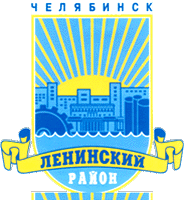 СОВЕТ депутатов ленинского района города Челябинска
второго созыва454010, г. Челябинск, ул. Гагарина, 22, тел.: (351) 723-01-50. E-mail: lensovdep74@yandex.ru 
Уведомление об отсутствии сделок, предусмотренных частью 1 статьи 3 Федерального закона от 3 декабря 2012 г. № 230-ФЗ «О контроле 
за соответствием расходов лиц, замещающих государственные должности, 
и иных лиц их доходам»Губернатору Челябинской областиА.Л. Текслеруот _________________________________(ФИО)депутата Совета депутатов Ленинского района города Челябинска,осуществляющего свои полномочия 
на непостоянной основеУведомлениеСообщаю о том, что в течение 2023 года мною, моей супругой / моим супругом и (или) несовершеннолетним ребенком / несовершеннолетними детьми                                    (нужное подчеркнуть) не совершались сделки, предусмотренные частью 1 статьи 3 Федерального закона от 3 декабря 2012 г. № 230-ФЗ «О контроле 
за соответствием расходов лиц, замещающих государственные должности, и иных лиц их доходам».Лицо, представившее уведомление ______________ _______________________                                                                                                            (подпись)                               (расшифровка подписи)«____» _________ 2024 г.Лицо, ответственное за работупо профилактике коррупционныхи иных правонарушений                ________________ ______________________                                                                                                            (подпись)                               (расшифровка подписи)«____» _________ 2024 г.